V ЗАСЕДАНИЕ КОМИТЕТА7 октября 2022 года		         г. Барнаул		          		                  № 1О комплексных мероприятиях по организации вступления в ПрофсоюзУвеличение или сохранение численности в каждой профсоюзной организации, формирование осознанного профсоюзного членства – задача номер один в профсоюзном движении. На укрепление профсоюзных организаций, увеличение их численности положительно влияет работа по всем направлениям: оплата и охрана труда, защита прав и социально-трудовых интересов работников и студентов, рациональное расходование средств профсоюзного бюджета и др.Цель заседания комитета – обратить внимание на организационные аспекты, совокупность мер и мероприятий, направленных на укрепление профсоюзных организаций, формирование осознанного профсоюзного членства.Основополагающими документами являются:- «Приоритетные направления деятельности Профессионального союза работников народного образования и науки Российской Федерации на 2020-2025 годы» утвержденные VIII Съездом Профсоюза от 14.10.2020 года, № 8-12. Одним из семи направлений, векторов устойчивого развития краевой организации в целом является «Укрепление и развитие Профсоюза», предусматривающие комплекс организационно-уставных мер по развитию актуальных форм работы профсоюзных организаций.- «Программа развития Алтайской краевой организации Профессионального союза работников народного образования и науки Российской Федерации на 2022-2024 годы», принята комитетом краевой организации Профсоюза 20.01.2022 года, № 4. Подпрограмма 3 «ПРОФлидерства: укрепление структуры и организационно-финансовых основ профсоюзных организаций всех уровней». Комплекс мероприятий подпрограммы, при условии их выполнения, обеспечит устойчивое развитие каждой профсоюзной организации.Задача увеличения численности членов Профсоюза является актуальной для нашей краевой организации, пока только 63,9% от числа работающих и студентов состоят в Профсоюзе. В критическом состоянии по реализации уставных задач, представлению и защите социально-трудовых интересов челнов Профсоюза находятся 19 территориальных организаций, первичные профорганизации работников АлтГУ и АлтГТУ им. И.И. Ползунова с охватом профчленством менее 50% от числа работающих. Как правило, в этих организациях на низком уровне находится работа по приему в Профсоюз, когда выбытие по собственному желанию превышает приём.В 2021 году прошла краевая акция – месячник «Вступай в Профсоюз!», цель которой - стимулирование активной работы по приему в Общероссийский Профсоюз образования. Письмом краевого комитета от 15.09.2021 г. № 168 был дан старт акции и предложены меры поощрения лучших председателей профсоюзных организаций и социальных партнёров по её итогам. Важнейшим условием акции стала фиксация динамики охвата профчленством строго по ЕАИС «Цифровой Профсоюз»: все новые члены Профсоюза должны быть внесены в Единый реестр Общероссийского Профсоюза образования в ЕАИС. Итоги акции подведены на заседании президиума краевой организации Профсоюза 31.03.2022 года, № 12-4. Всего в акции приняли участие:- 3 первичных профсоюзных организации профессионального образования (Ребрихинский лицей профессионального образования, Славгородский аграрный техникум, Павловский аграрный техникум);- 23 территориальных организации Профсоюза (Алейская, Чарышская, Тальменская, Бийская, Зональная, Советская, Солтонская, Панкрушихинская, Ребрихинская, Тюменцевская, Волчихинская, Змеиногорская, Локтевская, Поспелихинская, Третьяковская, Родинская, Хабарская районные, Барнаульская, Бийская, Белокурихинская городские, Славгородская, Кулундинская, Рубцовская, Благовещенская территориальные).Следует отметить результативность акции в большинстве территорий: там, где она проводилась, рост охвата профчленством составил от минимальных +0,6% в Чарышском районе до максимальных +10,2% в Белокурихе). Сегодня в заседании комитета принимают участие в качестве приглашённых председатели первичных профсоюзных организаций – победители акции. Вместе с тем, комитет отмечает, что в акции из 21 проблемной организации (с охватом менее 50%) приняли участие только 5: Алейская, Баевская, Родинская, Белокурихинская, Тюменцевская. Работа по приему в Профсоюз требует четкости, необходимости определения конкретной задачи по приему в Профсоюз для каждой,  территориальной организации: во-первых, сколько человек принять в Профсоюз, а во-вторых, определить конкретные задачи для каждой первички:- сохранить охват профчленством, для тех, где он высокий;- принять в Профсоюз необходимое количество работников, чтобы первички объединяли более 50%;- принять в Профсоюз работников, чтобы укрепить ППО, увеличить охват профчленством до определённого процента (до краевого, общероссийского, районного или городского уровня).Например: в Краснощековской районной организации Профсоюза из 315 работающих 120 членов Профсоюза, это 42,3%. Чтобы % охвата профчленством составил 51,4%, нужно принять 42 человека. Первичек 10, из них 8 с охватом менее 50%.В Родинской районной организации Профсоюза из 512 работающих 222 члена Профсоюза, 42,2%. Чтобы % охвата профчленством составил 51,5%, нужно принять 42 человека. Всего первичек 14.В Шипуновской районной организации Профсоюза из 663 работающих 279 членов Профсоюза, 42,1%. Чтобы % охвата профчленством составил 50,3%, нужно принять 55 человек. Первичек 22.Если нет возможности принять всех в течение одного года, нужно планировать на несколько лет. Главное, чтобы в конце года были подведены итоги, поощрены лучшие, в том числе за динамику увеличения численности, определены задачи на следующий год. Никто не вступит в Профсоюз, пока кто-нибудь не предложит это сделать!Требует значительного улучшения на местах работа с социальными партнерами: руководителями комитетов и управлений по образованию, образовательных учреждений, директорами учреждений высшего и профессионального образования. Председателям территориальных, первичных профорганизаций необходимо информировать и консультировать руководителей по вопросам трудового законодательства и охраны труда, выступать на совещаниях руководителей, регулярно доводить до их сведения важные документы по социальным вопросам, информировать о работе Центрального Совета Профсоюза, краевой организации.Отсутствует плановая системная работа по награждению социальных партнеров. За весь 2021 год представили кандидатуры для их награждения только 8 (!) территориальных организаций Профсоюза: Барнаульская городская, территориальные: Целинного и Ельцовского районов, города Рубцовска и Рубцовского района, Тальменская, Панкрушихинская, Родинская, Егорьевская, Немецкая. Всего было награждено только 11 человек.В 2004 году учреждена премия Алтайской краевой организации Профсоюза для социальных партнеров «За активное сотрудничество с Профсоюзом». В течение 18 лет приняли участие, представляя свои кандидатуры, всего 21 территориальная организация. Следует отметить, что ежегодно или почти ежегодно награждают работодателей Барнаульская, Заринская (при бывшем председателе Андреевой В.М.) городские, Кулундинская, Славгородская, у них лауреатов премии 10 и более человек. Активно участвуют  в проекте Тальменская, Поспелихинская, Егорьевская, Бийская и Рубцовская городские, а остальные? Лауреатами премии были директора Бийского, Барнаульского, Славгородского педагогических училищ, ректоры классического и технического университетов, но это история далеких 2004-2007 годов.Необходимо обратить внимание на работу по награждению профсоюзных активистов, тех, кто должен войти в команду профсоюзных активистов. Крайне редко награждают профактив председатели Калманской, Новоалтайской, Быстроистокской, Красногорской, Смоленской, Солонешенской, Заринской районной, Кытмановской, Мамонтовской, Шелаболихинской, Благовещенской, Хабарской территориальных организаций; первичных профорганизаций работников Бийского технологического института, Алтайского государственного гуманитарно-педагогического университета им. В.М. Шукшина.Следует обратить внимание председателей, избранных в 2019 году. Заканчивается третий год отчетного периода, за это время вашей работы никто не поощрен за динамику роста численности в первичках, за активную работу, за сотрудничество с профсоюзной организацией: Завьяловская, Топчихинская, Шипуновская, Косихинская, Алтайская, Петропавловская, Троицкая, Баевская, Краснощековская, Михайловская, Бурлинская, первичные профорганизации работников Алтайского государственного университета, Алтайского государственного технического университета им. И. И. Ползунова.Недостаточно активно привлекаются для профсоюзной работы в профкомах, молодежных советах, комиссиях участники профессиональных конкурсов, не выстраивается совместная работа с ассоциациями молодых педагогов, профессиональными клубами «Учитель года» и др., не используется потенциал ветеранов педагогического труда - лауреатов премии имени С.П. Титова.Говоря об организационных аспектах совокупности мер и мероприятий по укреплению профсоюзных организаций, комитет отмечает, что это базовые направления, без которых работа представляется набором отдельных мероприятий.Исходя из вышеизложенного, комитет краевой организации ПрофсоюзаП О С Т А Н О В Л Я Е Т:1. Принять к сведению информацию Абдуллаева Ю.Г.2. Председателям территориальных, первичных (вузы, колледжи, техникумы, лицеи) организаций формировать организационную составляющую, проводить комплекс мероприятий по приему в Профсоюз, укреплению и развитию профсоюзных организаций, с этой целью:2.1. Системно проводить акцию «Вступай в Профсоюз!», обратив внимание на прием или постановку на учет молодых педагогов; организовать работу профсоюзных волонтеров из числа членов молодежных советов в учреждениях, где нет первичных профсоюзных организаций или они малочисленные; проводить работу по созданию первичек во вновь открывающихся учреждениях образования.2.2. Формировать корпус социальных партнеров – руководителей образовательных организаций, активных членов Профсоюза, создавать территорию социального партнерства для чего: информировать их о работе Профсоюза, краевой, территориальной, первичной профсоюзных организаций; принимать участие в работе совещаний руководителей образовательных учреждений; проводить системную работу по награждению социальных партнеров за активное сотрудничество с Профсоюзом.2.3. Сотрудничать с педагогическим сообществом с целью привлечения к профсоюзной работе молодежи, инициативных педагогов, участников и победителей профессиональных конкурсов, ветеранов педагогического труда - лауреатов премии им. С.П. Титова, других педагогических объединений.2.4. Проводить регулярную целенаправленную работу по награждению профсоюзных активистов, в том числе, используя возможности материального поощрения.2.5. Обеспечивать информационное сопровождение работы по укреплению профсоюзных организаций, увеличению их численности. Предусматривать средства на изготовление профсоюзной атрибутики, листовок, буклетов, плакатов. Регулярно и планомерно освещать в муниципальных СМИ деятельность территориальных и первичных профсоюзных организаций.2.6. Контроль за выполнением настоящего постановления возложить на президиум краевой организации Профсоюза, секретарей образовательных округов.Председатель Алтайской краевойорганизации Профсоюза                                                 	        Ю.Г. Абдуллаев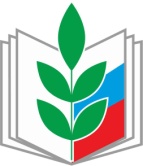 ПРОФЕССИОНАЛЬНЫЙ СОЮЗ РАБОТНИКОВ НАРОДНОГО ОБРАЗОВАНИЯ И НАУКИ РОССИЙСКОЙ ФЕДЕРАЦИИ АЛТАЙСКАЯ КРАЕВАЯ ОРГАНИЗАЦИЯ ПРОФЕССИОНАЛЬНОГО СОЮЗАРАБОТНИКОВ НАРОДНОГО ОБРАЗОВАНИЯ И НАУКИ РОССИЙСКОЙ ФЕДЕРАЦИИ(АЛТАЙСКАЯ КРАЕВАЯ ОРГАНИЗАЦИЯ ОБЩЕРОССИЙСКОГО ПРОФСОЮЗА ОБРАЗОВАНИЯ)КОМИТЕТПОСТАНОВЛЕНИЕ